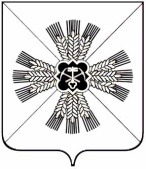 КЕМЕРОВСКАЯ ОБЛАСТЬАДМИНИСТРАЦИЯПРОМЫШЛЕННОВСКОГО МУНИЦИПАЛЬНОГО РАЙОНАПОСТАНОВЛЕНИЕот «14»   мая   2019г. № 573-Ппгт. ПромышленнаяО проведении  аукциона на право заключения договора на размещение нестационарного торгового  объектаВ  соответствии с подпунктом 6 пункта 1 статьи 39.33, пунктом 1 статьи 39.36 Земельного кодекса Российской Федерации, Порядком организации и проведения торгов на право заключения договоров на размещение нестационарных торговых объектов на землях или земельных участках, находящихся в государственной или муниципальной собственности, государственная собственность на которые не разграничена на территории Кемеровской области, без предоставления земельных участков и установления сервитута, утвержденным постановлением Коллегии Администрации Кемеровской области от 30.11.2010 № 530:1. Провести открытый по форме подачи предложений аукцион на право заключения договора  на размещение нестационарного торгового объекта – торгового павильона, согласно приложению к данному постановлению.2. Определить в качестве Организатора аукциона комитет по управлению муниципальным имуществом администрации Промышленновского муниципального района.3. Комитету по управлению муниципальным имуществом администрации Промышленновского муниципального   района  (Н.В. Удовиченко) опубликовать в районной газете «Эхо» и разместить на официальном сайте администрации Промышленновского муниципального района   admprom.ru:3.1.   извещение о проведение аукциона, не менее чем за 30 дней до даты проведения аукциона;   3.2. протокол рассмотрения заявок на участие в аукционе – в день окончания рассмотрения заявок;         3.3.  протокол аукциона - в течение дня,  следующего за днем подписания протокола.     4. Контроль   за   исполнением    настоящего постановления возложить на           заместителя главы Промышленновского муниципального   района                  А.А Зарубину.       5. Постановление вступает в силу со дня подписания.                       ГлаваПромышленновского муниципального района                                Д.П. Ильин  Исп. Белоконь Ю.Ю.Тел. 7-41-28постановление от «14»  мая  2019 г. № 573--П                             	      страница 2ПРИЛОЖЕНИЕ к постановлению администрации Промышленновскогомуниципального района от  «14»  мая 2019 г. №  573-П         Право на заключение договора на размещение нестационарного                торгового  объектаНаименование Ежегодная плата за размещение нестационарного объекта, согласно отчету независимого оценщика (руб.)Размер начальной цены предмета аукциона (руб.)Шаг аукциона 5%(руб.)Задаток100 %  от начальной цены(руб.)Лот № 1: место размещения нестационарного торгового объекта Кемеровская область, Промышленновский район, с. Морозово,  ул. Кооперативная (около сельского Дома культуры),  кадастровый номер квартала:  42:11:0111005; кадастровый номер земельного участка   42:11:0111005:24,площадь, необходимая для размещения нестационарного торгового объекта – 26 кв.м.,   сроком   на  5 лет.3000030000150030000                     Заместитель  главыПромышленновского муниципального района	А.А. Зарубина